Save the Batch File – Run the Batch FileBatch actions can then be exported and imported for other usersOpen a PDF file in Adobe Acrobat
Click Tools > Action Wizard > Manage Actions
In the Manage Actions window, under Select an Action, click on batch action (Accessibility Batch)
Click Export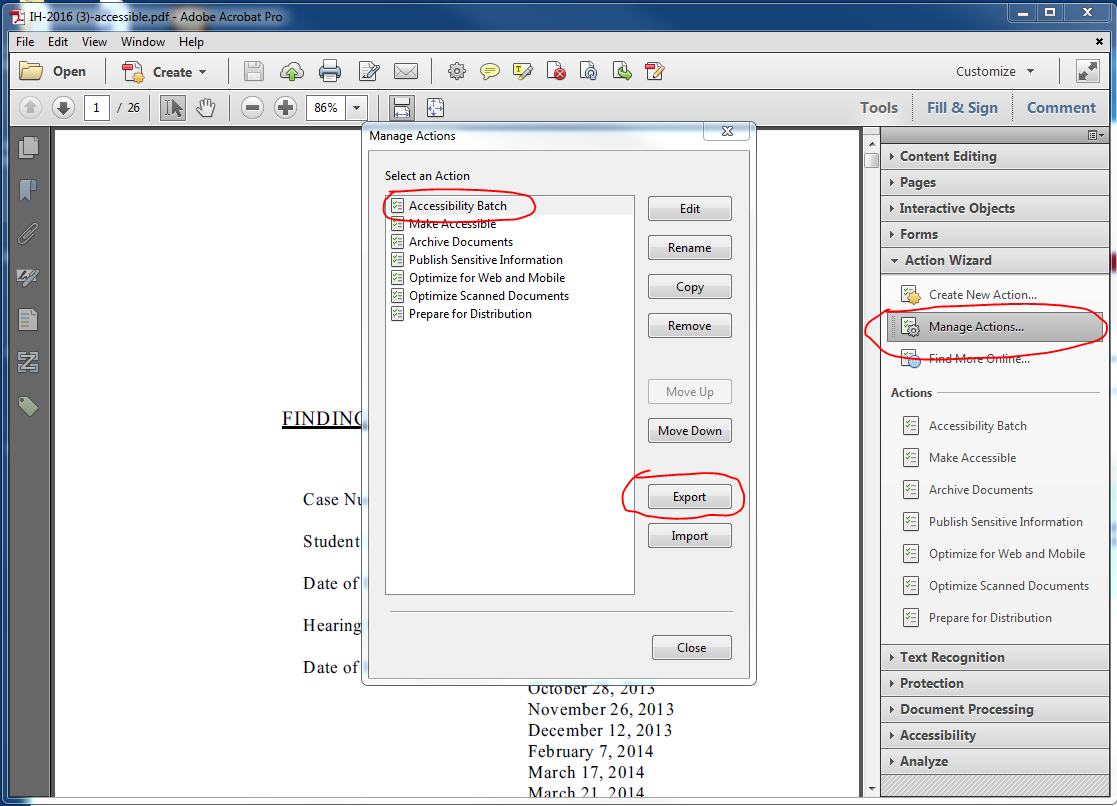 The file will be saved as a .sequ file, which can then be shared.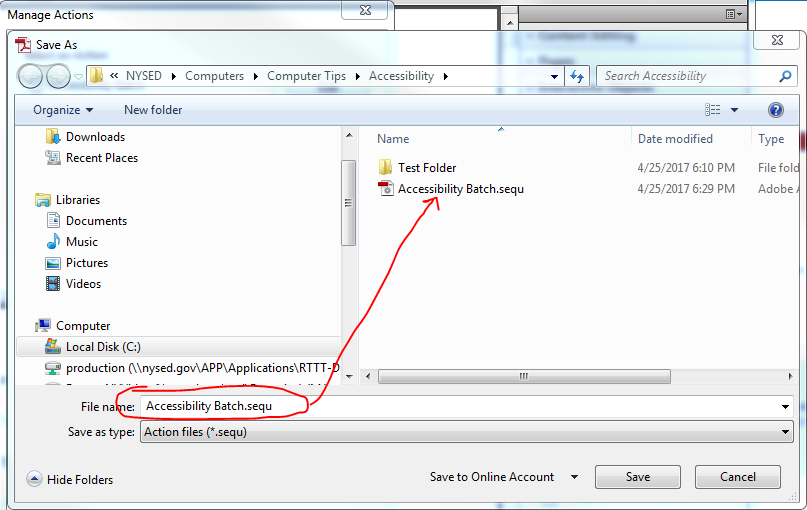 